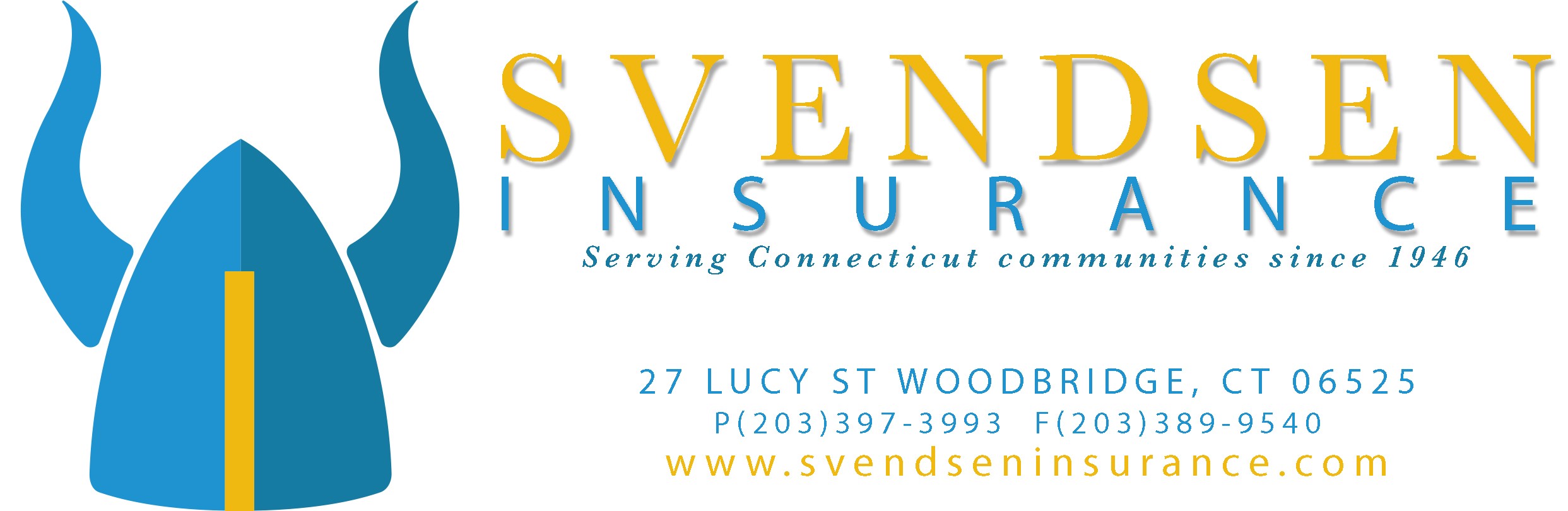 Home Inventory ListITEM DESCRIPTIONSERIAL #PURCHASE PRICE $YEAR PURCHASEDEx. Samsung TV 58”Model#3452$1,40020151)2)3)4)5)6)7)8)9)10)11)12)13)14)15)16)17)18)19)20)21)22)23)24)25)26)27)28)29)30)40)41)42)43)44)45)46)47)48)49)50)51)52)53)54)55)56)57)58)59)60)61)62)63)64)65)66)67)68)69)70)